BUCKHEAD HERITAGE SOCIETY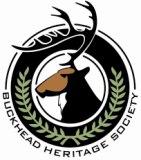 MEMBERSHIP FORMName, as it will appear on the Members’ List:Mailing Address:Primary Phone:					Secondary Phone:Email:I would like to volunteer my time or expertise. Area of interest: Please send this form and your check payable to: Buckhead Heritage, 3180 Mathieson Drive, Suite 200, Atlanta, GA 30305.  Or, join online at www.buckheadheritage.com/get-involved/join-nowQuestions? Contact us at 404-467-9447 or info@buckheadheritage.comMEMBERSHIP BENEFITSMonthly e-newsletterInvitations to educational programs and other special eventsReduced ticket prices to most eventsRecognition in our publicationsMembership contributions are fully tax deductible MEMBERSHIP LEVELS: Individual Membership ($75) Family Membership ($125)PATRON LEVELS:(This level also includes invitations to occasional small events, tours and special opportunities for our patron members that are sometimes very limited in size. An example is a recent afternoon with the Georgia First Lady and tour of the Governor’s Mansion.) Bronze Membership ($250) Silver Membership ($500) Gold Membership ($1000) Platinum Membership ($2500+)